Formulari Nr.3FTESË PËR OFERTË   II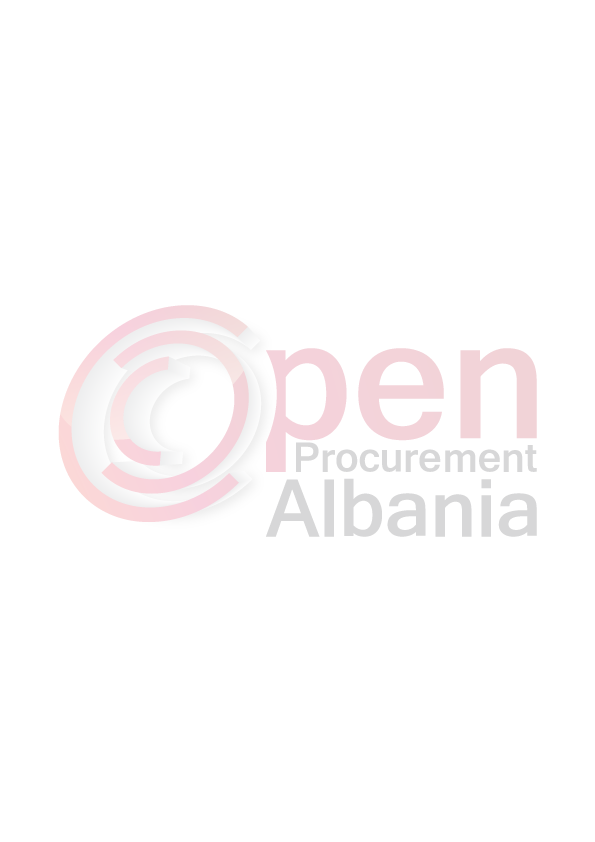 Emri dhe adresa e autoritetit kontraktorEmri 			Bashkia DurrësAdresa		Sheshi“ILIRIA” DurrësTel/Fax		052 22 23 10E-mail		njesia.prokurimeve@durres.gov.alAdresa e Internetit	www.bashkiadurres.comAK-ja do të zhvillojë procedurën e prokurimit me vlerë të vogël me fond limit 7500(shtatemije e peseqind)leke pa tvsh, me objekt: “ Blerje tre dhurata simbolike”. Data e zhvillimit do të jetë 18.05.2016, ora 15.00, në adresën www.app.gov.alJeni të lutur të paraqisni ofertën tuaj për këtë objekt prokurimi me këto të dhëna (specifikimet teknike të mallit):Blerje gjashte dhurata simbolikeDhurata simbolike (Torra e Durresit ne pjate bakri me diameter 22 cm) 3(tre)cope Operatori ekonomik i renditur i pari, përpara se të shpallet fitues, duhet të dorëzojë pranë autoritetit kontraktor dhe dokumentet si më poshtë:- Ekstraktin e Q.K.R-se dhe IBAN nga BankaOperatori ekonomik i renditur i pari, duhet të paraqitet pranë autoritetit kontraktor  deri me date 19.05.2016 ora 11.00Afati i lëvrimit të mallit/realizimit të shërbimit/punës do të jetë  deri me date 19.05.2016 ora 11.oo, duke filluar nga momenti i vleresimit ne sistem.Në ofertën e tij, ofertuesit duhet të paraqesë të dhënat e plota të personitte kontaktit.TITULLARI I AUTORITETIT KONTRAKTOR /OSE PERSONI IAUTORIZUAR PREJ TIJNrEmertimiNjesiaSasiaCmimiVlefta1Dhurate (Torra e Durresit ne pjate bakri)cope3